Coming Soon Race Days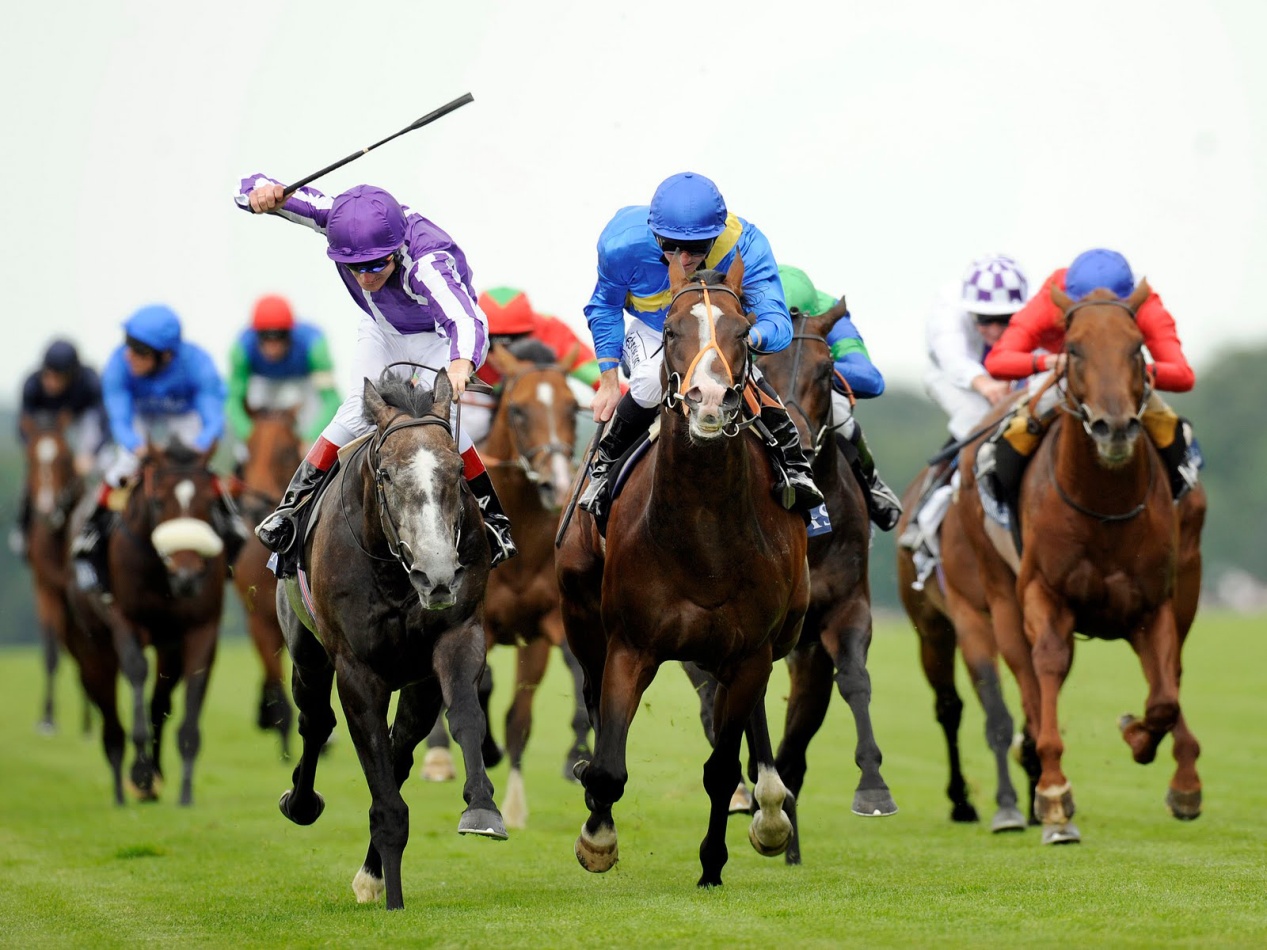 Coach Only Day trips to Popular Race CourseTues 27th December Chepstow Welch Grand National